Производственная практикаПреподаватель Русакова В.И.rusakova@vemst.ruЗадание для 3  курса Группы  ЭГС – 30Выполнить в срок до 06 мая  2020Выполненную работу в виде файла MS WORD отправьте преподавателю по email  rusakova@vemst.ru   Для этого создайте новый документ MS WORD.Работа должна быть выполнена  до 06 мая. Не забудьте указать свою Фамилию Имя Задание:Предложите порядок наложения сварных швов при сварке узла строительной фермы,  изображённой на рисунке.  . 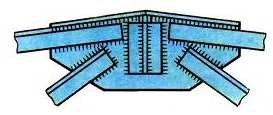 